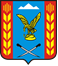 Управление образования администрации Предгорного муниципального района Ставропольского края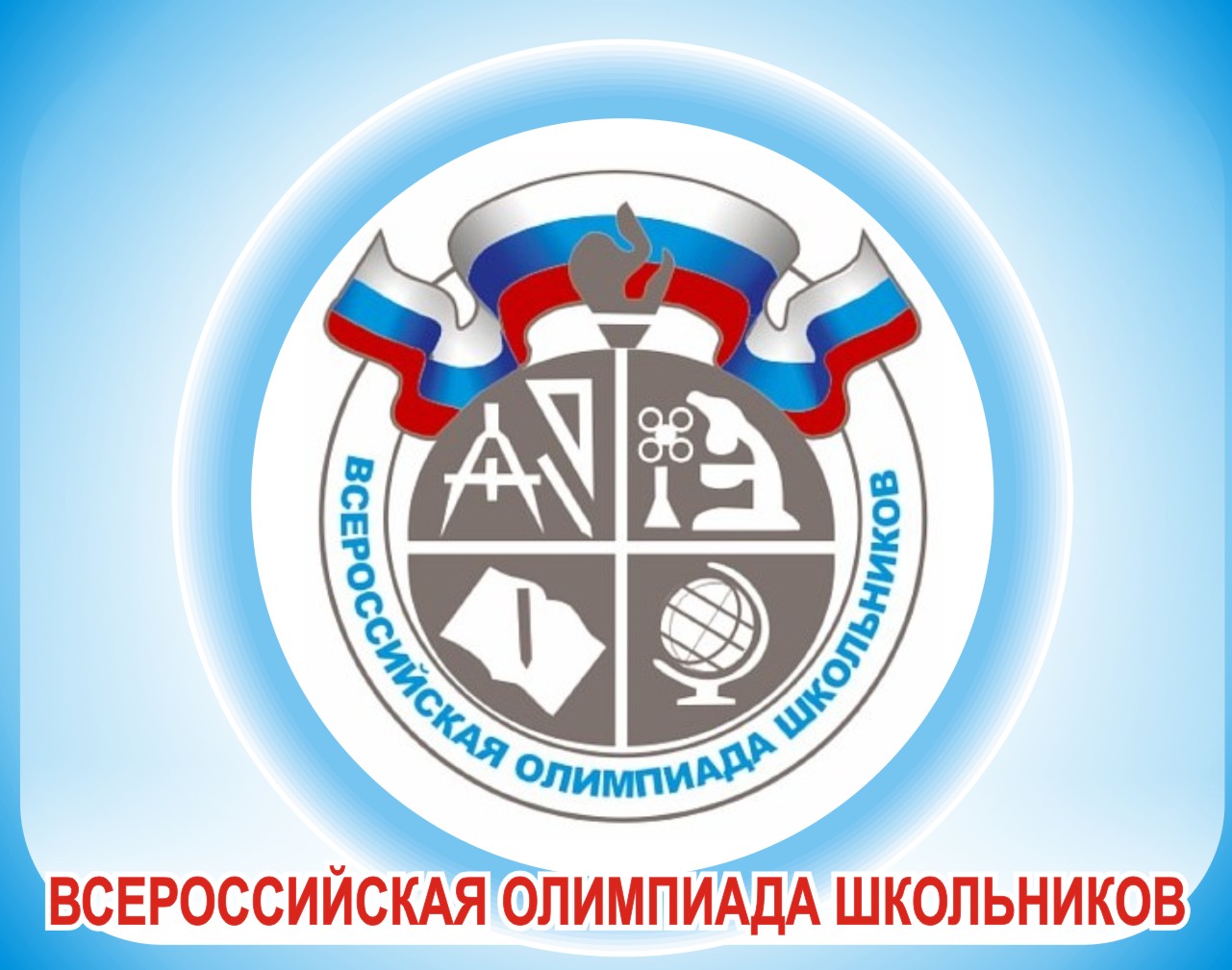 ПРОГРАММАпроведения муниципального этапа всероссийской олимпиады школьников9 НОЯБРЯ 2018 ГОДА – Французский языкМесто проведения: МБОУ ООШ №65Ответственная за проведение олимпиады – Леонова Елена Николаевна методист управления образования тел. 8(928)264-10-93e-mail: helena.tanova@yandex.ruОрганизационные мероприятияОрганизационные мероприятияОрганизационные мероприятия9:00 -9:30Совещание с организаторамиАудитория 19:00 -9:30Регистрация участниковХолл школы9:30-9:50Открытие олимпиады.Инструктаж по проведению олимпиады для участников1 этаж10:00Начало олимпиады10:00 - 14:00Выполнение олимпиадных заданийАудитории№114:00-16:00Разбор олимпиадных заданийАудитория №1Работа членов жюриРабота членов жюриРабота членов жюрис 15:00Работа членов жюри, подведение итоговАудитории №1Показ олимпиадных работ 10.11.2018 года МБОУ ООШ №65Показ олимпиадных работ 10.11.2018 года МБОУ ООШ №65Показ олимпиадных работ 10.11.2018 года МБОУ ООШ №6512:00Французский языкАудитория № 101Ознакомление участников олимпиады с результатамиОзнакомление участников олимпиады с результатамиОзнакомление участников олимпиады с результатамиНа сайте управления образования администрации Предгорного муниципального района Ставропольского края: http://predgorrono.nov.ru/?page_id=1017(раздел Всероссийская олимпиада школьников)На сайте управления образования администрации Предгорного муниципального района Ставропольского края: http://predgorrono.nov.ru/?page_id=1017(раздел Всероссийская олимпиада школьников)На сайте управления образования администрации Предгорного муниципального района Ставропольского края: http://predgorrono.nov.ru/?page_id=1017(раздел Всероссийская олимпиада школьников)09.11Предварительные протоколыСайт УО АПМР СК10.11Подача апелляцииУО АПМР СК14.11Итоговые протоколыСайт УО АПМР СКОргкомитетУчительскаяМедицинское обслуживаниеМедицинский кабинет